MINUTES OF THE PARISH COUNCIL MEETING HELD ON WEDNESDAY 9th FEBRUARY 2022 at 19:30 IN CROMHALL VILLAGE HALLPRESENT: Cllrs David White (DW), Mark Daniel (MD), Mike Line (ML) Chair, Andy New (AN) and Paul Daly In attendance: 6 members of public, Ward Cllr O’Neill and D Dunning (Clerk).PUBLIC PARTICIPATION Cotswold Homes proposal. A range of opinions and concerns were raised, and comments made about this community engagement exercise, which is not a planning application as this time. All sites in the parish submitted under the ‘Call for sites’ can be viewed on the South Gloucestershire Council’s interactive map ‘https://maps.southglos.gov.uk/Map/Map.aspx?mapName=CFS_MAP_01Cromhall (Bibstone & Townwell) is an identified settlement within the phase 2 local plan in the section ‘Creating sustainable rural villages and settlements’ which outlines potential future development ranging from 5 – 250 homes.  https://beta.southglos.gov.uk/publications/local-plan-2020-phase-2-urban-rural-and-key-issues/creating-sustainable-rural-villages-and-settlements/  Residents are encouraged to respond to the consultation which runs until 21 March 2022.  02/2022.  No 1 APOLOGIES.Cllr Daren Jeffery (DJ)02/2022.  No 2 DECLARATIONS OF INTEREST.In any items on agenda.  None.02/2022.  No. 3. ADOPTION of the MINUTES.Minutes of advisory meeting on 12th January 2022 were accepted as a true record and duly signed by the chair. 02/2022. No. 4. To NOTE Report from Ward Councillor.Highways England (HE) has again requested that South Gloucestershire Council delays a decision on Charfield housing developments for a further 6 months whilst HE further considers Junction 14.  This has implications for smaller scale planning applications.   The rolling programme of night-time work on cats-eyes on the Bristol Road from 21st March – 25th March 2022 is likely to cause congestion especially to HGV traffic.  The region is bidding for and is on the shortlist of five to build the first Step Fusion Power plant in the UK at the Oldbury/Berkley sites.02/2022. No. 5. PLANNING02/2022 5a Planning applications02/2022 5ai) P21/08122/F H M Prison Leyhill Tortworth Road TortworthInstallation of ground mounted solar photovoltaic (PV) panels. No comments02/2022 5aii P22/00158/F Cromhall Court Farm Church Lane Cromhall South Gloucestershire GL12 8AL Conversion of existing agricultural barn to 1no. dwelling house (class C3) and erection of side extension and front porch with parking and associated works. (Amendment to previously approved scheme P19/1534/F)No comments02/2022 5aiii) 5aiii P22/00148/F Hawkers Edge Tortworth Road Cromhall South Gloucestershire GL12 8AE Erection of 1 no. outbuilding to form double garage, utility space and first floor office. No comments.02/2022 5aiv P22/00572/HH The Old Orchard Rectory Lane Cromhall South Gloucestershire GL12 8AN Erection of 1 no. front porch. Installation of 3 no. front dormers. No comments.02/2022 5b Planning decisions to note. 02/2022 5bi 5bi P21/07852/TRE South Face Cowship Lane Cromhall South Gloucestershire GL12 8AY Works to crown lift 1no Sycamore tree, to crown reduce 1no Oak tree by 3 metres and crown reduce 1no Oak tree by 1.5-2.0 metres. Trees covered by Tree Preservation Order SGTPO 39/18 dated 14th December 2018. Approved with conditions02/2022 5bii P21/07878/TRE South Face Cowship Lane Cromhall South Gloucestershire GL12 8AYWorks to reduce a single branch of poplar tree (T9) at top of adjacent Oak tree by 4-5m, to crown lift 1no. Oak tree (T8) to 3m and crown reduce 1no. Ash tree (T7).  Trees covered by Tree Preservation Order SGTPO 39/18 dated 13/03/2019 Approved with conditions02/2022 5biii P21/07876/TRE South Face Cowship Lane Cromhall South Gloucestershire GL12 8AY Works to crown reduce radial spread of 1no. Ash tree (T18), works to crown reduce radial spread of 1no. Oak tree (T15) and to crown lift to 3m, covered by Tree Preservation Order SGTPO 39/18 dated 13/03/2019 Approved with conditions02/2022 5biv P21/07642/PND H M Prison Leyhill Tortworth Road Tortworth South Gloucestershire GL12 8BT Prior notification of the intention to demolish buildings labelled C2 and C3 on the submitted plan. Prior Approval Not Required.02/2022 5bv P21/06946/RVC RMC Aggregates Wickwar Quarry The Downs Wickwar South Gloucestershire Variation to condition 1 to extend the time period in which the recycled aggregate facility operates (PK16/5217/MW). Approved with conditions02/2022 5c Planning enforcement and other matters.02/2022 5ci To consider any additional actions to the Cotswold Homes consultation on land off Bristol Road, CromhallNo further comments beyond those made in public participation. 02/2022 No. 6 ITEMS FOR ACTION02/2022 6a. To consider South Gloucestershire Council’s All Age Learning Disability Strategy Consultation and agree any actions.Noted.02/2022 6b. To receive feedback from New Local Plan: Phase 2 – Urban, Rural and Key Issues webinar and note additional events on 17th February and 1st March 12-1.30pm and 5.30-7pm.Feedback from Cllr Jeffery deferred.  Councillors were encouraged to attend one of the remaining events.  Clerk to circulate information on ‘Creating sustainable rural villages and settlements’ and collate councillor responses.02/2022 6c. To receive any verbal report from councillors on current parish issues.Cllr Daly to meet with Mark King over litter concerns.Cllr Daniel requested an update on the proposed speed reduction to 40mph at Charfield end of village – Ward Cllr O’Neill will follow up again.Cllr White reported he had taken delivery of the defibrillator.  Council approved the quotation obtained by Cllr Daly for TA William Electrical to instal equipment at a cost of £165.00.  Cllrs White and Daly to liaise with De Smit and the electrician to arrange installation.  As Cromhall chapel is also installing a defibrillator, agreed to liaise with the chapel to consider training for the community on using the defibrillators.  Agreed to produce publicity cards for both locations.Cllr Daniel reported the fencing at the school playing field has deteriorated further.  Despite repeated requests, no quotations have been forthcoming.  Agreed to approach Mark Woodward Groundworks.02/2022 6d. To agree location for oak tree and arrange planting.Resolved to plant the oak tree at The Green, councillors to find suitable spot and obtain suitable protective fencing.02/2022 6e As agreed, to formally adopt the Safeguarding Children and Young People and Vulnerable Adults statement and NALC’s model Equality and Diversity Policy.Resolved to adopt the Safeguarding Children and Young People and Vulnerable Adults statement and NALC’s model Equality and Diversity Policy.02/2022 6f To consider grant applications and agree any actions.In accordance with its powers under section 137 of the Local Government Act 1972, resolved to approve the following expenditure on grants which, in the opinion of the Council, is in the interests of the area of its inhabitants and will benefit them in a manner commensurate with expenditure detailed below amounting to £1250.00.02/2022.  No 7 ITEMS TO NOTE02/2022 7a To note new system for Leyhill Prison Abscond NotificationsNoted Cllr Daniel signed up and Cllr Line to register.02/2022 8.  REPORTS02/2022 8a To receive and note report from the Clerk. Written to solicitors for advice.Attended local plan phase 2 presentationUpdate website including adding Phase 2 consultation information to the planning page.Provided resident with a scanned copy of the scrap book of newspaper cutting of soldiers and local families post WW1 held by the council.Responded to a number of resident queries.Achieved distinction in Community Governance foundation degree.02/2022 8b.  To receive playground report.No issues to report.02/2022 8c. To receive financial reports02/2022 8ci. To approve payments for February 2022.02/2022 8cii. To note bank reconciliation to end January 2022.Figure 1 Bank statement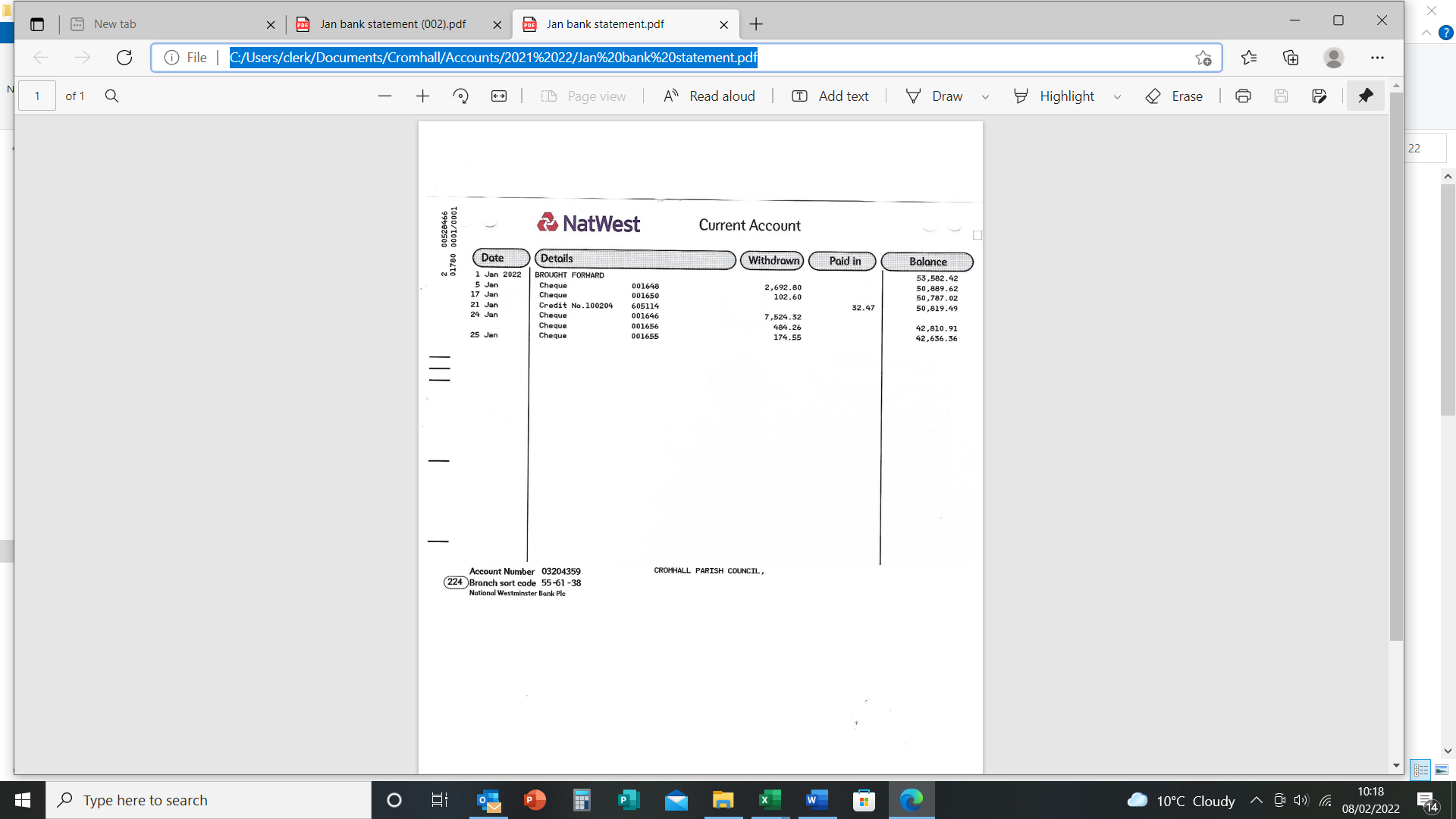 Figure 2 print screen of accounts Noted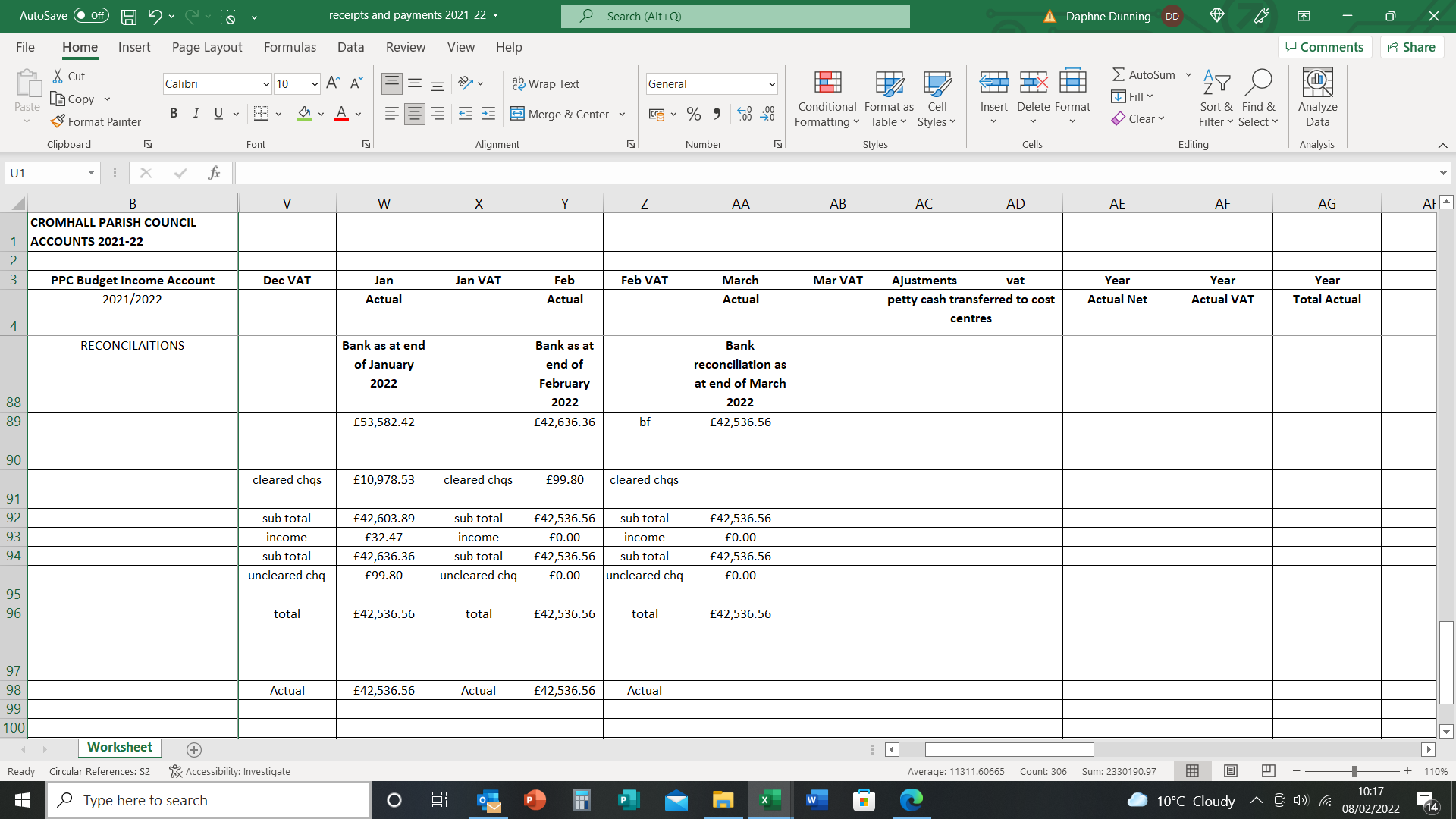 02/2022 8diii To received Q3 figures and confirm earmarked reserves.Q3 figures were received and noted.  Resolved to approve anticipated earmarked reserves TOTAL RESERVES estimate for year-end as at 9/02/22The Council meeting closed at 20:15hrs.Date of next meeting:  Wednesday 9th March 2022.CHAIRMAN:-      		                                   			9th March 2022.NameRequest forBenefitsAmount requestedApproved figuresCromhall Horticultural SocietyHire of the marquee and materials to maintain the container500 – 600 people of which 90% of attendees are from Cromhall£500.00£500.00Benefice Newsletter (5Alive)Contribute to hard copy 5Alive to all households300 Cromhall residents£300.00£300.00Village Hall2 advertising banners to promote community events are being held in the hallPromotes village events contributes to viability of community asset£150.00£150.001st Woodend Scout GroupContribution towards drainage work for the Scout hall next to Cromhall Parish Hall to address flooding100 scouts£300.00£300.00Total£1,250.00£1,250.00NameInvoice noDetailsNetTravelExpensesVATTotalCheq. noPowerDaphne DunningSalary Feb 22£399.83£35.78£60.91£10.83£507.351685LGA 1972 s112(2)HMRCTax Feb 22£99.80£0.00£0.00£0.00£99.801659LGA 1972 s112(2)South Glos. Council3804897219Localism Jan - Mar 22£158.58£0.00£0.00£31.72£190.301660Open Space Act 1906 s9&10Mark Woodward groundworks1557Step repairs£120.00£0.00£0.00£24.00£144.001661Open Space Act 1906 s9&10Cromhall parish hall & Recreation TrustFeb 22 hall hire£20.00£0.00£0.00£0.00£20.001662LGG 1972 s111Total£798.21£35.78£60.91£66.55£961.45£961.45Bank reconciliation InOutTotalBalanceBalance in bank at 01/01/22£53,582.42expenditure this month£3,177.06£3,177.06prev  month expenditure £7,801.47£7,801.47Income£32.47£32.47£32.47£10,978.53Balance as at 31/01/22£42,636.36Uncleared cheques1657£99.80£99.80Actual£42,536.56EARMARKED FUNDSElection accruals£2,000.00Hawkers Knapp£1,000.00Legal services£1,000.00Playground contingency £17,500.00Wall repairs/greens£4,500.00Village gates£1,000.00Parish Council contingency£10,000.00CIL£1,200.00Total earmarked reserves£38,200.00NON-EARMARKED RESERVESGeneral £0.00Total non-earmarked reserves£0.00TOTAL RESERVES£38,200.00